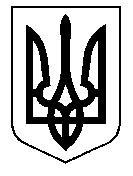 У К Р А Ї Н А Кам’янсько-Дніпровська міська радаКам’янсько-Дніпровського району Запорізької областіШоста  сесія  восьмого скликанняР І Ш Е Н Н Я27 листопада  2017 року     м.Кам’янка-Дніпровська                  № 6   Про взяття на облік  у  комунальну власність Кам’янсько-Дніпровської  міської ради  нерухоме майно : будівлю  складу , паркан,  ворота , замощення, яке  має ознаки безхазяйного, за адресою: м.Кам’янка-Дніпровська, вул.Гоголя, будинок 3А        Відповідно до пункту 1 частини 9 статті 60 Закону України “ Про місцеве самоврядування в Україні”, статей 331, 335 Цивільного кодексу України, з урахуванням вимог Закону України “Про державну реєстрацію речових прав на нерухоме майно та їх обмежень”,  розглянувши заяву фізичної особи - підприємця Чиквашвілі Івана Олеговича від 20.11.2017 року                                                                                                                                                                                                                                                                                                                                                                                                                                                                                                                                                                                                                                                                                                                                                                                                                                                                                                                                                                                                                                                                                                                                                                                                                                                                                                                                                                                                                                                                                                                                                                                                                                                                                                                                                                                                                                                                                                                                                                                                                                                                                                                                                        626/02-01-21 щодо надання у відповідне зберігання нерухоме майно : будівлю  складу , паркан,  ворота , замощення, яке  має ознаки безхазяйного  за  адресою: м.Кам’янка - Дніпровська, вул.Гоголя, 3А ,  з метою зберігання майна та обліку, враховуючи рекомендації постійної комісії міської ради з питань  комунальної власності, житлово-комунального господарства та благоустрою території міста міська рада  в и р і ш и л а :Взяття на облік  у  комунальну власність Кам’янсько-Дніпровськоїміської ради    нерухоме  майно, яке  має ознаки безхазяйного : будівлю  складу , паркан,  ворота, замощення ,  за адресою: м.Кам’янка-Дніпровська,  вул.Гоголя, будинок 3А.     2.Відділу житлово-комунального господарства, благоустрою, комунальної власності, торгівельного обслуговування, будівництва, транспорту і зв’язку, містобудування та архітектури  забезпечити :- виготовлення технічної документації на нерухоме майно ;- звернутися до державного реєстратора речових прав на нерухоме майно із заявою про взяття на облік безхазяйного нерухомого майна та отримати витяг  із Державного реєстру речових прав;- забезпечити оприлюднення оголошення про взяття на облік безхазяйного нерухомого майна на офіційному веб - сайті міської ради в мережі Інтернет та в друкованому засобі масової інформації, із зазначенням опису об’єкта нерухомості, місця його знаходження, дати реєстрації, назви органу реєстрації, відповідно до вимог частини другої статті 335 Цивільного кодексу України.    3. Передати  нерухоме майно, яке  має ознаки безхазяйного : будівлю  складу , паркан,  ворота, замощення ,  за адресою: м. Кам’янка-Дніпровська, вул. Гоголя, будинок 3А , фізичній особі - підприємцю Чиквашвілі Івану Олеговичу  на  відповідне зберігання, терміном на один рік, шляхом укладання договору відповідного зберігання.     4.Фізична  особа - підприємець Чиквашвілі Іван Олегович,який прийняв на зберігання безхазяйне нерухоме майно несе відповідальність за зберігання з моменту підписання акта - приймання передачі.      5 . Контроль  за виконанням  цього рішення покласти на постійну комісію міської ради з питань  комунальної власності, житлово-комунального господарства та благоустрою території  міста та заступника міського голови з питань  житлово-комунального господарства,благоустрою, комунальної власності, торгівельного  обслуговування, будівництва, транспорту і зв’язку ,містобудування та архітектури.                          . Міський голова                                                                    В.В.Антоненко